รายงานผลการดำเนินงานการจัดกิจกรรมไหว้ครูประจำปีการศึกษา 2567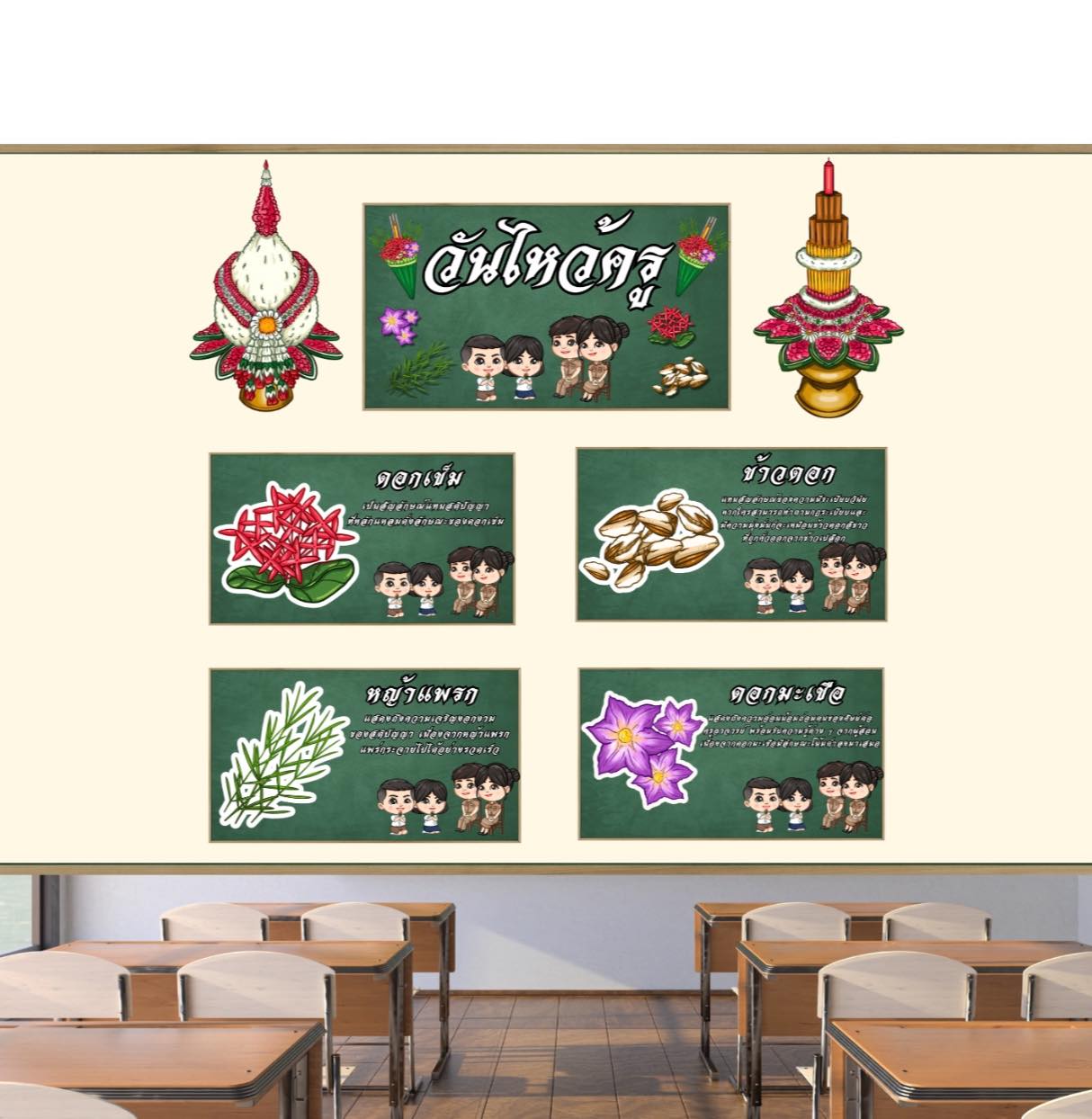 โรงเรียนครูอาชีพดอทคอมสำนักงานเขตพื้นที่การศึกษาประถมศึกษานครราชสีมา เขต ๖สำนักงานคณะกรรมการการศึกษาขั้นพื้นฐานกระทรวงศึกษาธิการบันทึกข้อความ
ส่วนราชการ   โรงเรียนบ้านหนองเต่าที่       พิเศษ / ๒๕๖7		                       		วันที่   13 มิถุนายน พ.ศ. ๒๕๖7  เรื่อง  รายงานผลการจัดกิจกรรมไหว้ครูประจำปีการศึกษา ๒๕๖7เรียน  ผู้อำนวยการโรงเรียนบ้านหนองเต่า		ตามที่โรงเรียนบ้านหนองเต่า ตำบลบึงพะไล อำเภอแก้งสนามนาง จังหวัดนครราชสีมา ได้จัดกิจกรรมไหว้ครู ประจำปีการศึกษา 2567 เมื่อวันที่ 13 มิถุนายน พ.ศ. ๒๕๖7 นั้น		บัดนี้ การจัดกิจกรรมดังกล่าวได้เสร็จสิ้นสมบรูณ์แล้ว จึงขอรายงานผลการดำเนินงาน และแนวทางการพัฒนาในการจัดกิจกรรมในครั้งต่อไป ตามเอกสารดังแนบ			จึงเรียนมาเพื่อโปรดทราบ						ลงชื่อ				ผู้รับผู้ชอบโครงการ						       (นายชัชนันท์ ทานกระโทก)						                  ตำแหน่ง ครู						ทราบ...........................................................						.....................................................................ลงชื่อ										       (นายเทอดศักดิ์ แก้วมะดัน)						 ผู้อำนวยการโรงเรียนบ้านหนองเต่าสรุปผลการประเมินกิจกรรมไหว้ครู   ปีการศึกษา 2567โรงเรียนบ้านหนองเต่า ตำบลบึงพะไล อำเภอแก้งสนามนาง จังหวัดนครราชสีมาวันที่ 9 มิถุนายน พ.ศ.2567ด้านนักเรียน ( 206 คน )เกณฑ์ระดับคุณภาพมาก      		2.51 – 3.00 คะแนนปานกลาง 	1.51 – 2.50  คะแนนน้อย 		0.00 – 1.50 คะแนน	จากการทำแบบสอบถามการจัดกิจกรรมไหว้ครู ปีการศึกษา 2567 ของโรงเรียนบ้านหนองเต่า ได้สอบถามจากนักเรียนจำนวน 206 คน ตามรายการแสดงความคิดเห็นจำนวน 6 รายการ ได้คะแนนเฉลี่ย 2.98  คะแนน จัดอยู่ในระดับคุณภาพ  มาก   ซึ่งเป็นที่น่าพอใจมากในการจัดกิจกรรมครั้งนี้  สรุปผลการประเมินกิจกรรมไหว้ครู ปีการศึกษา 2567โรงเรียนบ้านหนองเต่า ตำบลบึงพะไล อำเภอแก้งสนามนาง จังหวัดนครราชสีมาวันที่ 9 มิถุนายน พ.ศ.2567ด้านครู ( 16 คน )เกณฑ์ระดับคุณภาพมาก      		2.51 – 3.00 คะแนนปานกลาง 	1.51 – 2.50  คะแนนน้อย 		0.00 – 1.50 คะแนน	จากการทำแบบสอบถามการจัดกิจกรรมไหว้ครู ปีการศึกษา 2567 ของโรงเรียนบ้านหนองเต่า ได้สอบถามจากครูจำนวน 16 คน ตามรายการแสดงความคิดเห็นจำนวน 6 รายการ ได้คะแนนเฉลี่ย 3.00  คะแนน จัดอยู่ในระดับคุณภาพ  มาก   ซึ่งเป็นที่น่าพอใจมากในการจัดกิจกรรมครั้งนี้     ภาพกิจกรรมวันไหว้ครู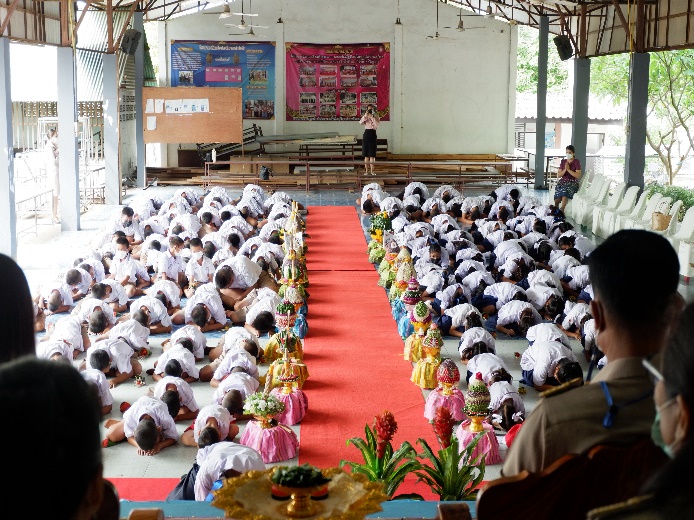 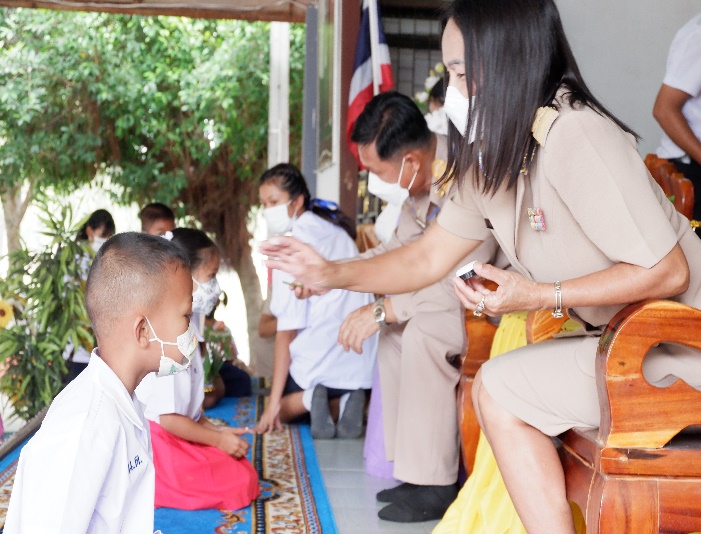 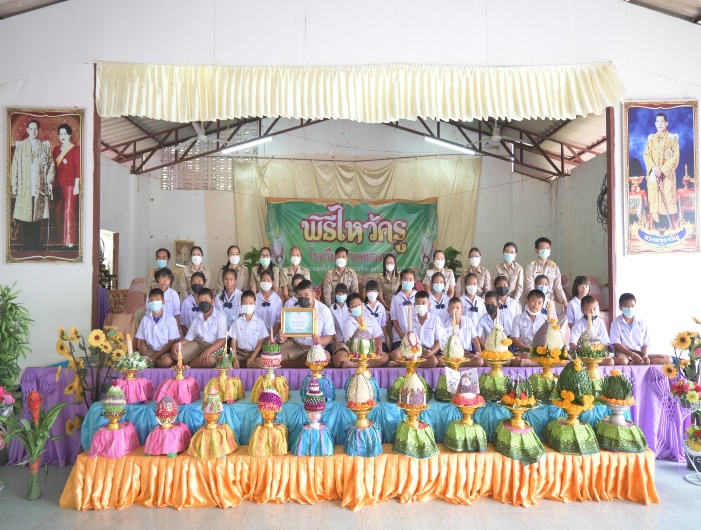 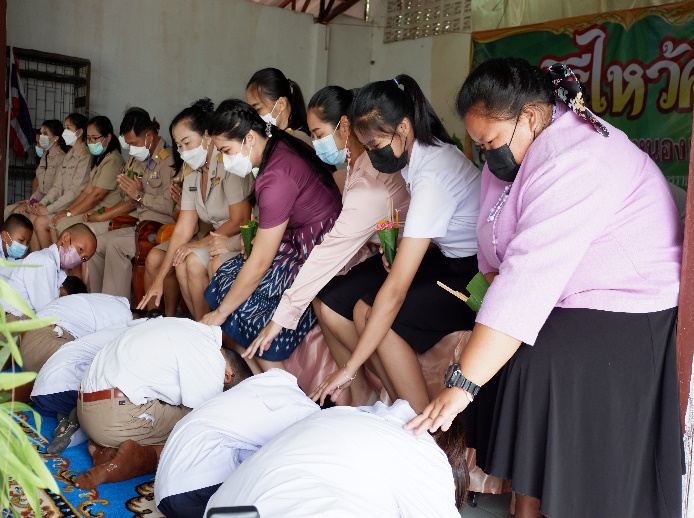           ในวันที่ ๙ เดือน มิถุนายน พ.ศ.2567 ผู้อำนวยการ คณะครู นักเรียน โรงเรียนบ้านหนองเต่า จัดกิจกรรมไหว้ครู ประจำปีการศึกษา 2567 ณ หอประชุมโรงเรียนบ้านหนองเต่า ตำบลบึงพะไล อำเภอแก้งสนามนาง จังหวัดนครราชสีมาลงชื่อ......................................ผู้รายงาน 				ลงชื่อ.......................................ผู้รับรอง     (นายชัชนันท์ ทานกระโทก)				                     (นายเทอดศักดิ์  แก้วมะดัน)       ครูโรงเรียนบ้านหนองเต่า 					  ผู้อำนวยการโรงเรียนบ้านหนองเต่าชื่อโครงการ				กิจกรรมวันไหว้ครูแผนงาน			การจัดการเรียนการสอน ลักษณะโครงการ           	โครงการต่อเนื่องผู้รับผิดชอบโครงการ      	นายชัชนันท์ ทานกระโทกระยะเวลาดำเนินการ 	 	เดือน มิถุนายน 2567สอดคล้องกับนโยบาย		- ยุทธศาสตร์ชาติ 20 ปี (พ.ศ.2560-2579) 				  	ด้านที่ 3 ด้านการพัฒนาและเสริมสร้างศักยภาพคน 	ข้อที่  3 ปลูกฝังระเบียบวินัย คุณธรรม จริยธรรม ค่านิยมที่พึงประสงค์
- นโยบายสำนักงานคณะกรรมการการศึกษาขั้นพื้นฐาน นโยบายที่ 2 พัฒนาคุณภาพผู้เรียนประเด็นกลยุทธ์ที่ 3.3 พัฒนาคุณภาพของผู้เรียน ให้มีทักษะการเรียนรู้    ในศตวรรษที่ 21 มีความเป็นเลิศ ด้านวิชาการ นำไปสู่การสร้างขีดความสามารถในการแข่งขันตัวชี้วัด 2. ร้อยละของผู้เรียนระดับการศึกษาขั้นพื้นฐานได้รับการพัฒนาร่างกาย จิตใจ วินัย อารมณ์ สังคม และสติปัญญา มีพัฒนาการ   ที่ดีรอบด้าน         1. หลักการและเหตุผลครู  คือปูชนียบุคคลทีไม่มีคำว่าเกษียณอยู่ในหัวใจของศิษย์ การศึกษาเล่าเรียนวิชาใดสาขาใดก็ตาม         จะประสบความสำเร็จได้ต้องมี “ครู” เป็นผู้ให้การอบรม แนะนำสั่งสอนเป็นผู้ให้ในสิ่งที่ดีที่สุดสำหรับผู้เป็น“ ศิษย์” ดังนั้น ครูจึงเป็นผู้มีพระคุณรองลงมาจากบิดามารดาเป็นผู้ซึ่งขจัดอวิชา การตอบแทนพระคุณครู นอกจากการแสดงความเคารพนบนอบ ด้วยการกราบไหว้ และปฏิบัติตามคำสั่งสอนแล้ว สิ่งหนึ่งที่ช่วยให้ศิษย์ได้แสดงความระลึกถึงพระคุณครูได้อีกทางสิ่งหนึ่ง คือ การจัดพิธีไหว้ครูพิธีไหว้ครู  เป็นประเพณีที่คนไทยได้สืบทอดกันมาช้านาน นับว่าเป็นการสืบสานวัฒนธรรมประเพณีไทยอันดีงามที่ควรอนุรักษ์และเสริมสร้างความตระหนักให้นักศึกษาคณะวิทยาการจัดการได้รำลึกถึงครู อาจารย์ ที่ได้ให้การอบรม สั่งสอน อีกทั้งส่งผลให้เกิดประสิทธิภาพและประสิทธิผลต่อการจัดการศึกษา พิธีไหว้ครู ถือเป็นประเพณี    และวัฒนธรรมประจำชาติ ที่แสดงออกเป็นรูปธรรมแสดงถึงลักษณะนิสัยและจิตใจของคนในชาติว่า เป็นผู้ที่มีสัมมาคารวะ อ่อนน้อมถ่อมตน รู้จักกตัญญูกตเวทิตาต่อผู้มีพระคุณ เป็นกิจกรรมอันดีงามที่ประพฤติปฏิบัติ เพื่อระลึกถึงพระคุณของครูบาอาจารย์ ผู้ประสิทธิประสาทวิชาความรู้ ทั้งที่มีชีวิตอยู่และผู้ที่ล่วงลับไปแล้ว 	2.  วัตถุประสงค์    2.1  เพื่อธำรงไว้ซึ่งระเบียบปฏิบัติและประเพณีอันดีงาม	2.2  เพื่อสร้างความศรัทธา ความเชื่อมั่นในวิชาความรู้ที่ได้ศึกษาเล่าเรียนมา	2.3  เพื่ออบรมคุณธรรม จริยธรรม ให้ศิษย์ยึดมั่นในคำสั่งสอนของครู ทั้งต่อหน้าและลับหลัง    ๒.๔  เพื่อเป็นการแสดงความกตัญญูกตเวทิตาต่อครู และสร้างความสามัคคีในหมู่คณะ๒.๕  เพื่อให้นักเรียนได้ผ่านพิธีการตามขั้นตอนการศึกษาวิชาศิลปะพิธีไหว้ครูเป็นพิธี3. เป้าหมาย  	๓.๑ เชิงปริมาณ       (1) นักเรียนร้อยละ ๙๐ เข้าร่วมกิจกรรม	๓.๒ เชิงคุณภาพ       (1)  ร้อยละ ๙๐  ของนักเรียนมีความสำนึกถึงความดีงามของครู4. วิธีการดำเนินงาน ๕. ระยะเวลาและสถานที่ดำเนินงานการ ระยะเวลา ตุลาคม ๒๕6๔ ถึง มิถุนายน 2567สถานที่ดำเนินการ  โรงเรียนบ้านหนองเต่า6.  งบประมาณการดำเนินการ         ๖.๑ งบประมาณจำนวน  ๓,๒00 บาท         ๖.๒ รายละเอียดการใช้งบประมาณ7. การประเมินผล8. ผลที่คาดว่าจะได้รับ8.1  นักเรียนเกิดความตระหนัก และสำนึกในหน้าที่ที่ต้องปฏิบัติในการเป็น“ศิษย์มีครู”				(ลงชื่อ)   			ผู้เสนอโครงการ				          (นายชัชนันท์ ทานกระโทก)                                                     ครูโรงเรียนบ้านหนองเต่า(ลงชื่อ)   			ผู้เห็นชอบโครงการ				          (นางสุภาภรณ์ จิตเจริญ)                                                     ครูโรงเรียนบ้านหนองเต่า				(ลงชื่อ)   			ผู้อนุมัติโครงการ					(นายเทอดศักดิ์ แก้วมะดัน)			              ผู้อำนวยการโรงเรียนบ้านหนองเต่าที่รายการระดับความคิดเห็นระดับความคิดเห็นระดับความคิดเห็นคะแนนเฉลี่ยระดับคุณภาพระดับคุณภาพระดับคุณภาพที่รายการมาก (3)ปานกลาง(2)น้อย (1)คะแนนเฉลี่ยมากปานกลางน้อย1ความเหมาะสมด้านสถานที่จัดกิจกรรม2006-2.97--2รูปแบบของการจัดกิจกรรม2006-2.97--3ระยะเวลาในการจัดกิจกรรม2006-2.97--4การให้ความร่วมมือของนักเรียนในการจัดกิจกรรม2006-2.97--5ประโยชน์ที่ได้รับจากการจัดกิจกรรม206--3.00--6การประชาสัมพันธ์ แจ้งข่าวสารการจัดกิจกรรม206--3.00--รวมคะแนนเฉลี่ยรวมคะแนนเฉลี่ยรวมคะแนนเฉลี่ยรวมคะแนนเฉลี่ยรวมคะแนนเฉลี่ย2.98--ที่รายการระดับความคิดเห็นระดับความคิดเห็นระดับความคิดเห็นคะแนนเฉลี่ยระดับคุณภาพระดับคุณภาพระดับคุณภาพที่รายการมาก (3)ปานกลาง(2)น้อย (1)คะแนนเฉลี่ยมากปานกลางน้อย1ความเหมาะสมด้านสถานที่จัดกิจกรรม15--3.00--2รูปแบบของการจัดกิจกรรม15--3.00--3ระยะเวลาในการจัดกิจกรรม15--3.00--4การให้ความร่วมมือของนักเรียนในการจัดกิจกรรม15--3.00--5ประโยชน์ที่ได้รับจากการจัดกิจกรรม15--3.00--6การประชาสัมพันธ์ แจ้งข่าวสารการจัดกิจกรรม15--3.00--รวมคะแนนเฉลี่ยรวมคะแนนเฉลี่ยรวมคะแนนเฉลี่ยรวมคะแนนเฉลี่ยรวมคะแนนเฉลี่ย3.00--ลำดับที่กิจกรรม/ขั้นตอนการดำเนินงานระยะเวลาดำเนินงานผู้รับผิดชอบ1ประชุมคณะครูศึกษาสภาพปัญหาและความต้องการต.ค.6๔ผู้อำนายการ2จัดทำโครงการและเสนอขออนุมัติต.ค.6๔ครูชัชนันท์3ประชุมครูในโรงเรียน  ชี้แจง  มอบหมาย  แต่งตั้งผู้รับผิดชอบต.ค.6๔ผู้อำนวยการ๔จัดกิจกรรมวันไหว้ครูมิถุนายน  256๕คณะครูและบุคลากรในโรงเรียน๕ติดตาม  กำกับ  แก้ปัญหา  เพื่อให้การปฏิบัติงานเป็นไปด้วยความเรียบร้อย  ประสบผลสำเร็จตามวัตถุประสงค์และนโยบายมิถุนายน  256๕ผู้อำนวยการ๖สรุป  รายงานผลการปฏิบัติงานต่อผู้อำนวยการ  ตามลำดับมิถุนายน  256๕ครูชัชนันท์ที่กิจกรรม/รายละเอียดงบประมาณที่ใช้ในโครงการงบประมาณที่ใช้ในโครงการงบประมาณที่ใช้ในโครงการงบประมาณที่ใช้ในโครงการที่กิจกรรม/รายละเอียดค่าตอบแทนค่าใช้สอยค่าวัสดุรวม1รางวัลการประกวดพาน๒,๐๐๐--๒,0002ค่าจัดเตรียมสถานที่-๒๐๐1,000๑,๒00รวม๑,๐๐๐๒๐๐1,๐๐๐๓,๒๐๐ตัวบ่งชี้ความสำเร็จวิธีการประเมินเครื่องมือที่ใช้1.นักเรียนมีความสำนึกถึงความดีงามของครู1. สังเกต2.สอบถาม3.สัมภาษณ์1. แบบสังเกต2. แบบบันทึกการจัดกิจกรรม3. แบบประเมินความพึงพอใจ